Supplementary Material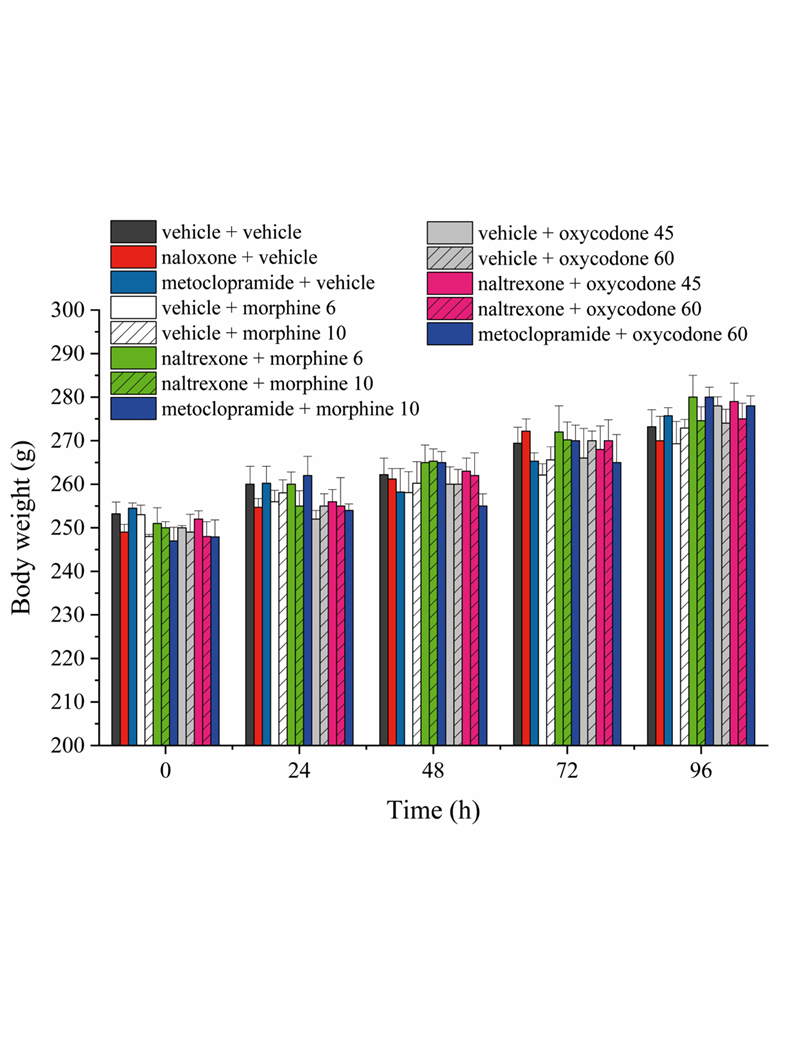 Supplementary Figure 1. Effect of intranasal administration of naltrexone on body weight of morphine and oxycodone treated rats. Animal’s body weight was measured up to 96 h after morphine (6 - 10 mg kg-1) or oxycodone (45 - 60 mg kg-1) administration. Metoclopramide (5 mg kg-1) or naltrexone (1 g) were administered  30 min before the opioids. Control animals were treated with vehicles. Each value represents the mean of 10 rats per group, performed in two different experimental set.